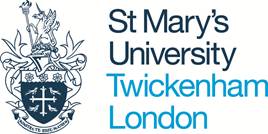 Oral Examination of a Candidate for the Award of a PhD:Examiner’s Initial ReportPlease type this report, and ensure that you complete it fully.  Please complete all of Sections 1-5 inclusive.  Please also add your signature and the date in the boxes at the end of the form. You are welcome to extend or reduce the length of each section as appropriate.  Your NameYour Role [Internal Examiner or External Examiner]Name of the CandidateSection 1:What, in your judgement, are the main strengths of the research and/or the thesis?Section 2:What, in your judgement, are the main weaknesses of the research and/or the thesis?Section 3:What are the key issues that you would like to discuss with the candidate during the oral examination?Section 4:In general, does the candidate appear to have fulfilled the university’s expectations for the award of a doctoral degree?Section 4:In general, does the candidate appear to have fulfilled the university’s expectations for the award of a doctoral degree?The creation and interpretation of new knowledge, through original research or other advanced scholarship, of a quality to satisfy peer review, extend the forefront of the discipline, and merit publication.YesNoA systematic acquisition and understanding of a substantial body of knowledge which is at the forefront of an academic discipline or area of professional practice.YesNoThe general ability to conceptualise, design and implement a project for the generation of new knowledge, applications or understanding at the forefront of the discipline, and to adjust the project design in the light of unforeseen problems.YesNoA detailed understanding of applicable techniques for research and advanced academic enquiry.YesNoSection 5:On the basis of reading the thesis, what is your provisional recommendation? (please tick one box)Section 5:On the basis of reading the thesis, what is your provisional recommendation? (please tick one box)The candidate should be awarded a PhD.The candidate should be awarded a PhD subject to making minor amendments to the thesis.The candidate should be awarded a PhD subject to making major amendments to the thesis.The candidate has not yet satisfied the requirements for the award of a PhD, but should be given the opportunity to revise and resubmit the thesis, and then be re-examined for a PhD.The candidate has not satisfied the requirements for the award of a PhD, but should be awarded an MPhil.The candidate has not satisfied the requirements for the award of a PhD, but should be awarded an MPhil subject to making minor amendments to the thesis.The candidate has not satisfied the requirements for the award of a PhD, but should be awarded an MPhil subject to making major amendments to the thesis.The candidate has not satisfied the requirements for the award of a PhD, but should be given the opportunity to revise and resubmit the thesis, and then be re-examined for an MPhil.The candidate has not satisfied the requirements for the award of a PhD, should not be given a further opportunity to gain a research degree, and so should fail, with no award.Your SignatureDate: